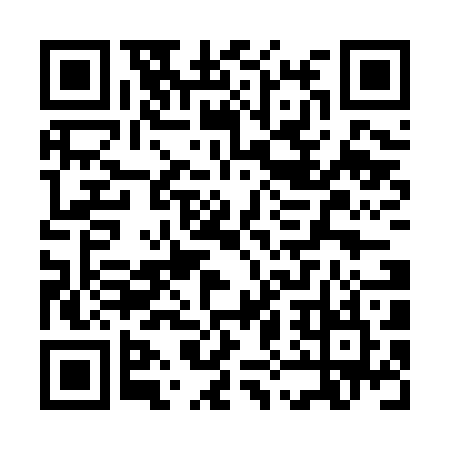 Ramadan times for Karasemlyekdulo, HungaryMon 11 Mar 2024 - Wed 10 Apr 2024High Latitude Method: Midnight RulePrayer Calculation Method: Muslim World LeagueAsar Calculation Method: HanafiPrayer times provided by https://www.salahtimes.comDateDayFajrSuhurSunriseDhuhrAsrIftarMaghribIsha11Mon4:174:175:5811:483:485:395:397:1412Tue4:154:155:5611:483:495:405:407:1613Wed4:134:135:5411:473:505:415:417:1714Thu4:114:115:5211:473:515:435:437:1915Fri4:094:095:5011:473:525:445:447:2016Sat4:064:065:4811:473:545:465:467:2217Sun4:044:045:4711:463:555:475:477:2318Mon4:024:025:4511:463:565:485:487:2519Tue4:004:005:4311:463:575:505:507:2620Wed3:583:585:4111:453:585:515:517:2821Thu3:563:565:3911:453:595:535:537:3022Fri3:533:535:3711:454:005:545:547:3123Sat3:513:515:3511:454:015:555:557:3324Sun3:493:495:3311:444:025:575:577:3425Mon3:473:475:3111:444:035:585:587:3626Tue3:443:445:2911:444:046:006:007:3827Wed3:423:425:2711:434:056:016:017:3928Thu3:403:405:2511:434:066:026:027:4129Fri3:373:375:2311:434:076:046:047:4330Sat3:353:355:2111:424:096:056:057:4431Sun4:334:336:1912:425:107:077:078:461Mon4:304:306:1712:425:117:087:088:482Tue4:284:286:1512:425:117:097:098:493Wed4:264:266:1312:415:127:117:118:514Thu4:234:236:1112:415:137:127:128:535Fri4:214:216:0912:415:147:137:138:556Sat4:194:196:0712:405:157:157:158:577Sun4:164:166:0512:405:167:167:168:588Mon4:144:146:0312:405:177:187:189:009Tue4:114:116:0112:405:187:197:199:0210Wed4:094:095:5912:395:197:207:209:04